INTAKE FORM TO VAHSFOR FAMILIES OR PROFESSIONALS INVOLVED IN HEALTH AND WELLBEING OF CHILDREN AND YOUNG PEOPLEPlease email referral to: paediatricreferrals@vahs.org.auDate of referral  REASON FOR REFERRALVAHS offers many services to Children and Young People. To provide the client with the most appropriate service, it is useful for VAHS to know your specific concerns in regards to the client’s health and or development.PLEASE PROVIDE COPIES OF ANY DOCUMENTATION, PREVIOUS ASSESSMENTS, SCHOOL REPORTS ETC. THAT MAY ASSIST IN PROVIDING CARE FOR THIS CLIENT 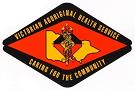 VICTORIAN ABORIGINAL HEALTH SERVICE CO-OPERATIVE LTD.ABN 51 825 578 859186 Nicholson St, Fitzroy, Victoria 3065 Ph: (03) 9419 3000 extension          CLIENT DETAILS                                                                                                     Aboriginal  Torres Strait Is     Both   Family Name   Given Name(s)     Other Name(s) / Preferred Name(s)  DOB:              Gender: Current Address:                        Suburb                                P/Code Phone       Mobile REFERRER DETAILS (if not a parent/carer)Name: Position:                               Service/Agency: Address:       Suburb:  P/Code Phone:   Preferred contact:  Email Address: REFERRER DETAILS (if not a parent/carer)Name: Position:                               Service/Agency: Address:       Suburb:  P/Code Phone:   Preferred contact:  Email Address: PARENT 1         Aboriginal    Torres Strait Is  Both Name:    Address:  Suburb:    P/Code:   Ph Home:   Ph Mobile:  Email (optional): PARENT 2             Aboriginal    Torres Strait Is  Both  Name:      Address:   Suburb:    P/Code:   Ph Home:   Ph Mobile:  Email (optional): LEGAL GUARDIAN Who is the child’s legal guardian?     Mother   Father   Both   Other          If other, Relationship:             Name:   Ph Home:    Ph Mobile:    Email:    LEGAL GUARDIAN Who is the child’s legal guardian?     Mother   Father   Both   Other          If other, Relationship:             Name:   Ph Home:    Ph Mobile:    Email:    COURT ORDERS IN PLACEAre there any court orders in place in relation to this child:    Yes    No      If yes, Type of order:     Order Expiry date:     Relevant details of order:  AUTHORITY  TO CONSENT TO MEDICAL CAREWho is authorised to provide consent for medical care and procedures for this child?Parent         Delegated          If delegated, who is the delegated person: Name:  Position:  Service/Agency: Address:  Suburb:   P/Code: Direct phone:  Mobile:  Preferred contact:  Email Address: CONSENT TO CONTACT REFERRER AND OTHER AGENCIES INVOLVED CHILD’S CAREAs the authorised representative of this child, I consent to a referral to the Victorian Aboriginal Health Service (VAHS) for a health assessment and to subsequent referral, management and treatment determined as necessary by the assessment.I give permission for VAHS Intake to contact the referrer and other agencies listed below involved in my child’s care Name:  Date:   Signature:  ____________________________        Relationship:  PRIMARY OR ALTERNATIVE CONTACT PERSON FOR THIS CLIENT (IF DIFFERENT TO LEGAL GUARDIAN) (e.g. if VAHS wished to arrange an appointment)Name :   Relationship:   Service/Agency (if applicable):  Address:   Suburb:   P/Code: Direct phone:    Mobile:  Preferred contact:   Email Address:   WHO DOES THE CHILD LIVE WITH AT CURRENT RESIDENTIAL ADDRESS Name:       Mother   Father   Sibling  Other*                    DOB:  M   F        Name:       Mother   Father   Sibling  Other*                    DOB:   M   F        Name:       Mother   Father   Sibling  Other*                    DOB:   M   F        Name:       Mother   Father   Sibling  Other*                    DOB:   M   F        Name:       Mother   Father   Sibling  Other*                    DOB:   M   F        Name:       Mother   Father   Sibling  Other*                    DOB:   M   F        Name:       Mother   Father   Sibling  Other*                    DOB:   M   F        Name:       Mother   Father   Sibling  Other*                    DOB:   M   F        *IF OTHER PLEASE STATE RELATIONSHIPSIGNIFICANT OTHER PERSON INVOLVED IN CHILD’S CAREe.g. Grand-mother/father/Aunt/Uncle/Other Aboriginal    Torres Strait Is  Both Name:  Address:  Suburb:    P/Code:   Ph Home:   Ph Mobile:  Email (optional): SIGNIFICANT OTHER PERSON INVOLVED IN CHILD’S CAREe.g. Grand-mother/father/Aunt/Uncle/Other  Aboriginal    Torres Strait Is  Both Name:    Address:  Suburb:    P/Code:   Ph Home:   Ph Mobile:  Email (optional): PROFESSIONALS / AGENCIES / SERVICE PROVIDERS INVOLVEDPROFESSIONALS / AGENCIES / SERVICE PROVIDERS INVOLVEDName: Position:                               Service/Agency: Phone:   Email Address: Name: Position:                               Service/Agency: Phone:   Email Address: Name: Position:                               Service/Agency: Phone:   Email Address: Name: Position:                               Service/Agency: Phone:   Email Address: SCHOOL / KINDERGARTEN / CHILD CARE Does the client go to school / kindergarten / childcare?   Yes     No  Name of School / Kindergarten / Child Care:  Grade / Year (if applicable):  Address:  Suburb:      P/Code: Contact Person:      Ph Work:   Ph Mobile:    Email:    DO YOU HAVE A SPECIFIC CONCERN(S) REGARDING THE CLIENT’S HEALTH OR WELLBEING THAT YOU WISH VAHS TO ASSESS OR ADDRESS?       OTHER SPECIFIC CONCERNSAre you concerned about any of the following  (tick all appropriate)  Motor Development  (e.g. rolling, crawling, walking)                Speech Development               Hearing                                                   Behaviour                                    Learning                                    Intellectual Disability                Mental Health (Specify: )  Immunisation                              Dental Health                  Drug and Alcohol issues            Puberty                                         Sexual and Reproductive healthPAST MEDICAL HISTORY Does the Client have any medical diagnosis or condition that you know of?     Yes     NoIf yes, please list below including any previous assessments the provider name and service:MEDICATION Is the Client currently on any medication?     Yes     No     If yes, please list below (including dose): OTHER SUPPORT THAT COULD POSSIBLY BE PROVED TO FAMILY BY VAHS VAHS offers a number of services.  Do you think this family / parent / carer could also benefit from support from  Parenting support                              Family counselling          Men’s Group  Financial Counselling                        Healthy Lifestyles             Drug and alcohol services  Mental health for adults                   OTHER INFORMATION Is there any other information that you think is important for us to know about this client or family?